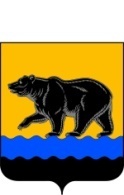 РОССИЙСКАЯ ФЕДЕРАЦИЯХАНТЫ-МАНСИЙСКИЙ АВТОНОМНЫЙ ОКРУГ – ЮГРА(Тюменская область)ТЕРРИТОРИАЛЬНАЯ ИЗБИРАТЕЛЬНАЯ КОМИССИЯГОРОДА НЕФТЕЮГАНСКАПОСТАНОВЛЕНИЕот  «13» июля  2016 года			                                               №53/157.О перечне муниципальных периодических печатных изданий, которые обязаны предоставлять эфирное время, печатную площадь на выборах депутатов Думы города Нефтеюганска шестого созыва         Руководствуясь пунктом 10 статьи 24, пунктом 7 статьи 47 Федерального       закона от 12.06.2002 № 67-ФЗ «Об основных гарантиях избирательных прав и права на участие в референдуме граждан Российской Федерации», пунктом 2  статья 10.4 Закона Ханты-Мансийского автономного округа-Югры от 30.09.2011 № 81-оз «О выборах депутатов представительного органа муниципального образования в Ханты-Мансийском автономном округе-Югре», постановлением    Избирательной комиссии Ханты-Мансийского автономного округа-Югры  от 21.10.2010 № 480 «О возложении полномочий избирательной комиссии муниципального образования городской округ город Нефтеюганск на территориальную комиссию города Нефтеюганска» территориальная избирательная комиссия города Нефтеюганска постановляет:1. Опубликовать перечень муниципальных периодических печатных изданий, которые обязаны предоставлять печатную площадь на выборах депутатов Думы города Нефтеюганска шестого созыва в газете «Здравствуйте, нефтеюганцы!» согласно приложению к настоящему постановлению.          2. Разместить настоящее постановление на официальном сайте администрации города Нефтеюганска на странице «Избирательная комиссия».        3. Контроль за выполнением настоящего постановления возложить на председателя территориальной избирательной комиссии С.С. Мозолевскую.Председатель территориальнойизбирательной комиссии						С.С. МозолевскаяСекретарь  территориальнойизбирательной комиссии						 Н.В. АрестоваПриложение к постановлению территориальной избирательной комиссии города Нефтеюганска от 13 июля 2016г №53/157ПЕРЕЧЕНЬ муниципальных периодических печатных изданий, которые обязаны предоставлять печатную площадь на выборах депутатов Думы города Нефтеюганска шестого созыва1. Муниципальные периодические печатные издания города Нефтеюганска2. Муниципальные организации телерадиовещания города Нефтеюганска – отсутствуют.№п/пНаименование периодического печатного изданияТерритория распространения в соответствии со свидетельством о регистрации средства массовой информацииРегистрационный номер свидетельства о регистрации средства массовой информацииДата выдачи свидетельства о регистрации средства массовой информацииЮридический адрес редакции периодического печатного изданияУчредитель (учредители)периодического печатного издания, редакции печатного изданияДоля (вклад) муниципальных образований в уставном (складочном) капиталеВид выделявшихся бюджетных ассигнований из местного бюджета на их финансированиеОбъем выделявшихся бюджетных ассигнований из местного бюджета на их финансированиеПериодичность выпуска периодического печатного изданияУказание на то, что периодическое печатное издание является специализированным1Газета «Здравствуйте, нефтеюганцы!»г.Нефтеюганск, г. Пыть-Ях, Нефтеюганский р-он (ХМАО-Югра)ПИ № ТУ 86-0019902.08.2010628303 Тюменская область, Ханты-Мансийский автономный округ – Югра, г. Нефтеюганск, 6 мкр., д.55Администрация города НефтеюганскаМАУ РГ «ЗН»1 раз в неделюНе является